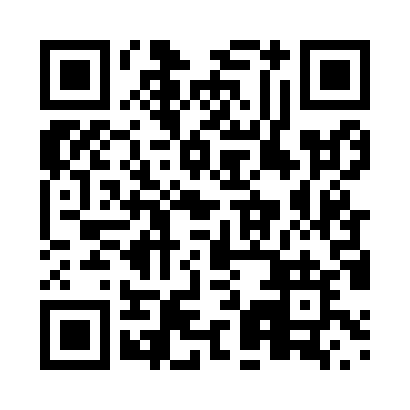 Prayer times for Toutes Aides, Manitoba, CanadaWed 1 May 2024 - Fri 31 May 2024High Latitude Method: Angle Based RulePrayer Calculation Method: Islamic Society of North AmericaAsar Calculation Method: HanafiPrayer times provided by https://www.salahtimes.comDateDayFajrSunriseDhuhrAsrMaghribIsha1Wed4:126:091:356:439:0211:002Thu4:096:071:356:449:0411:023Fri4:066:051:356:459:0611:054Sat4:036:031:356:469:0711:085Sun4:006:011:356:479:0911:116Mon3:576:001:356:489:1111:137Tue3:555:581:356:499:1211:168Wed3:525:561:356:509:1411:199Thu3:495:551:356:509:1511:2210Fri3:465:531:356:519:1711:2511Sat3:435:511:356:529:1811:2712Sun3:425:501:346:539:2011:2713Mon3:425:481:346:549:2111:2814Tue3:415:471:346:559:2311:2915Wed3:405:451:356:569:2411:3016Thu3:395:441:356:579:2611:3017Fri3:395:421:356:589:2711:3118Sat3:385:411:356:589:2911:3219Sun3:375:401:356:599:3011:3320Mon3:375:381:357:009:3211:3321Tue3:365:371:357:019:3311:3422Wed3:365:361:357:029:3411:3523Thu3:355:351:357:039:3611:3624Fri3:355:341:357:039:3711:3625Sat3:345:331:357:049:3811:3726Sun3:345:321:357:059:4011:3827Mon3:335:311:357:069:4111:3828Tue3:335:301:367:069:4211:3929Wed3:325:291:367:079:4311:4030Thu3:325:281:367:089:4411:4031Fri3:325:271:367:089:4511:41